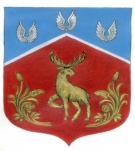 СОВЕТ ДЕПУТАТОВмуниципального образования Громовское сельское поселение муниципального образования Приозерский муниципальный район Ленинградской области(четвертый созыв)Р Е Ш Е Н И Еот 08 июля 2022 года                             № 153     В соответствии с Федеральным законом от 6 октября 2003 года № 131-ФЗ «Об общих принципах организации местного самоуправления в Российской Федерации»,  Федеральным законом от 25 декабря 2008 года № 273-ФЗ «О противодействии коррупции», Уставом муниципального образования Громовское сельское поселение муниципального образования Приозерский муниципальный район Ленинградской области, Совет депутатов муниципального образования Громовское сельское поселение муниципального образования Приозерский муниципальный район Ленинградской области  РЕШИЛ:         1. Утвердить прилагаемое Положение о комиссии по соблюдению лицами, замещающими муниципальные должности в Совете депутатов муниципального образования Громовское сельское поселение муниципального образования Приозерский муниципальный район Ленинградской области ограничений, запретов, исполнения обязанностей, установленных законодательством в целях противодействия коррупции (приложение № 1).         2. Опубликовать настоящее решение в средствах массовой информации: Ленинградском областном информационном агентстве (далее «Леноблинформ») http://www.lenoblinform.ru, разместить в сети Интернет на официальном сайте муниципального образования Громовское сельское поселение муниципального образования Приозерский муниципальный район Ленинградской области www.admingromovo.ru.     3. Решение вступает в законную силу после его официального опубликования.Глава муниципального образования                                                    Л.Ф. ИвановаС полным текстом документа можно ознакомиться на официальном сайте муниципального образования Громовское сельское поселение http://admingromovo.ru/normativno-pravovie_akti/sovet_deputatov/Reshen_2022/ Об утверждении Положения о комиссии по соблюдению лицами, замещающими муниципальные должности в Совете депутатов муниципального образования Громовское сельское поселение муниципального образования Приозерский муниципальный район Ленинградской области ограничений, запретов, исполнения обязанностей, установленных законодательством в целях противодействия коррупции.